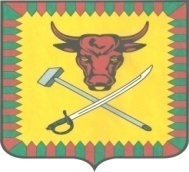 АДМИНИСТРАЦИЯ МУНИЦИПАЛЬНОГО РАЙОНА «ЧИТИНСКИЙ РАЙОН»ПОСТАНОВЛЕНИЕ10 февраля 2021 года										 № 19-НПАг. ЧитаО введении режима функционирования «Повышенная готовность» для органов управления и сил районного звена территориальной подсистемы единой государственной системы предупреждения и ликвидации чрезвычайных ситуаций Забайкальского края на территории с. Смоленка сельского поселения «Смоленское» муниципального района «Читинский район»В соответствии со статьей 11 Федерального Закона РФ от 21 декабря 1994 года № 68-ФЗ «О защите населения и территорий от чрезвычайных ситуаций природного и техногенного характера», ст. 8 Устава муниципального района «Читинский район», утвержденного постановлением администрации муниципального района «Читинский район» от 15 сентября 2014 года № 100, учитывая решение Комиссии по предупреждению, ликвидации чрезвычайных ситуаций и обеспечению пожарной безопасности муниципального района «Читинский район» (Протокол от 10 февраля 2021 года № 4), и в целях предупреждения возникновения чрезвычайной ситуации, обусловленной подтоплением грунтовыми водами земельных участков, жилых и нежилых помещений в с. Смоленка сельского поселения «Смоленское», администрация муниципального района «Читинский район» постановляет:1. Ввести режим функционирования «Повышенная готовность» для органов управления и сил районного звена территориальной подсистемы единой государственной системы предупреждения и ликвидации чрезвычайных ситуаций Забайкальского края с 17.00 (время читинское) 10 февраля 2021 года на территории с. Смоленка сельского поселения «Смоленское» муниципального района «Читинский район».2. Руководителем работ по предупреждению чрезвычайной ситуации назначить Филиппова С.А., начальника Управления по развитию инфраструктуры ЖКХ.3. Создать оперативный штаб в составе:руководитель штаба - Труфанов Е.П., начальник отдела дорожного хозяйства, транспорта и связи Управления по развитию ЖКХ;членов штаба:Чернобук А.Б., начальник Управления земельных отношений, архитектуры и градостроительства.Ханин Д.И., заместитель начальника Управления экономики и имущества района - начальник отдела муниципального имущества\;Логинова М.А., председатель комитета финансов;Можаров И.В., начальник отдела по делам ГОЧС и МР;Лютц В.А., глава администрации сельского поселения «Смоленское».4. Руководителю штаба подготовить план мероприятий по проведению работ по предупреждению возникновения чрезвычайной ситуации на улицах Ручейная, Луговая с. Смоленка, связанных с возможным подтоплением грунтовыми водами.5. Заместителю начальника Управления экономики и имущества района - начальнику отдела муниципального имущества ХанинуД.И. установленным порядком подготовить муниципальный контракт на проведение работ по предупреждению возникновения чрезвычайной ситуации на улицах Ручейная, Луговая с. Смоленка, обусловленных подтоплением грунтовыми водами.6. Председателю комитета финансов Логиновой М.А. организовать финансовое обеспечение проводимых работ.7. Данное постановление опубликовать на сайте администрации и в районной газете «Ин года».8. Контроль за исполнением настоящего постановления буду осуществлять лично.Врио главы муниципального района «Читинский район» 				В.А.Холмогоров